Publicado en  el 28/01/2014 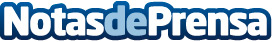 Con Chrome + LEGO construye lo que quieras Acuérdate de cómo era: acabas de vaciar una caja de piezas de LEGO sobre el suelo, recuerda el agradable sonido del impacto del plástico al caer y la sensación de tener todo el día por delante para construir lo que quieras. Es bastante asombroso poder dar forma a tus ideas con sólo unas piezas de colorines. Datos de contacto:GoogleNota de prensa publicada en: https://www.notasdeprensa.es/con-chrome-lego-construye-lo-que-quieras Categorias: Telecomunicaciones http://www.notasdeprensa.es